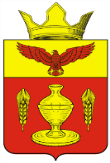 Волгоградская областьПалласовский муниципальный районАдминистрация Гончаровского сельского поселенияПОСТАНОВЛЕНИЕот  «04»  июня 2021 г.                                                                            № 37  Об утверждении Плана перевода в электронный видмуниципальных услугадминистрации Гончаровскогосельского поселения Палласовскогомуниципального района ВолгоградскойобластиВ соответствии с федеральным законом от 27 июля 2010 года №210-ФЗ «Об организации предоставления государственных и муниципальных услуг», распоряжением Правительства Российской Федерации от 17 декабря 2009 года №1993-р «Об утверждении сводного перечня первоочередных государственных и муниципальных услуг, предоставляемых в электронном виде, а также услуг, предоставляемых в электронном виде учреждениями субъектов Российской федерации и муниципальными учреждениями», Уставом Гончаровского сельского поселения, администрация Гончаровского сельского поселения ПОСТАНОВЛЯЕТ:         1. Утвердить План перевода в электронный вид муниципальных услуг администрации Гончаровского сельского поселения Палласовского муниципального района (приложение).        2. Контроль за исполнением настоящего Постановления оставляю за собой.        3. Настоящее Постановление вступает в силу с момента его официального опубликования (обнародования).Глава Гончаровскогосельского поселения                                                             С.Г. НургазиевРег: 37/2021                                                                                                                                                  Приложение                                                                                                                                                           к постановлению                                                                                                                                                                                           администрации Гончаровского                                                                                                                                                               сельского поселения                                                                                                                                                                  от  04 июня 2021г. № 37  ПланПеревода в электронный вид муниципальных услуг  администрации Гончаровского сельского поселенияПримечание (этапы перевода государственных и муниципальных услуг в электронную форму):1 этап: размещение информации об услуге (функции) в Сводном реестре государственных и муниципальных услуг (функций) и на портале государственных и муниципальных услуг (функций);2 этап: размещение на портале государственных и муниципальных услуг (функций) форм заявлений и иных документов. Необходимых для получения соответствующих услуг и обеспечение доступа к ним для копирования и заполнения в электронном виде;3 этап: обеспечение возможности для заявителей в целях получения услуги представлять документы в электронном виде с использованием портала государственных и муниципальных услуг (функций);4 этап: обеспечение возможности для заявителей осуществлять с использованием портала государственных и муниципальных услуг (функций) мониторинг хода предоставления услуги (исполнения функции);5 этап: обеспечение возможности получения  результатов предоставления услуги в электронном виде на портале государственных и муниципальных услуг (функций), если это не запрещено федеральным законом.№ п/пНаименование услугиПоставщик услугиЭтапы перевода  услуги в электронную форму(см. примечание)Этапы перевода  услуги в электронную форму(см. примечание)Этапы перевода  услуги в электронную форму(см. примечание)Этапы перевода  услуги в электронную форму(см. примечание)Этапы перевода  услуги в электронную форму(см. примечание)№ п/пНаименование услугиПоставщик услуги1 этап2 этап3 этап4 этап5 этап1Принятие на учет граждан в качестве нуждающихся в жилых помещениях, предоставляемых по договорам социального найма.Администрация Гончаровского сельского поселения Палласовского муниципального района Волгоградской области июньиюльиюльсентябрьдекабрь2Принятие документов, а так же выдача решений о переводе или об отказе в переводе жилого помещения в нежилое или нежилого помещения в жилое помещениеАдминистрация Гончаровского сельского поселения Палласовского муниципального района Волгоградской области июньиюльавгустсентябрьдекабрь3Администрация Гончаровского сельского поселения Палласовского муниципального района Волгоградской области 4Администрация Гончаровского сельского поселения Палласовского муниципального района Волгоградской области 5Администрация Гончаровского сельского поселения Палласовского муниципального района Волгоградской области 6Администрация Гончаровского сельского поселения Палласовского муниципального района Волгоградской области 